ПОСТАНОВЛЕНИЕ№ 55                                                                                         16 августа 2019гО внесении изменений в постановление администрации сельского поселения Тепляковский сельсовет муниципального района Бураевский район Республики Башкортостан  «Об утверждении перечнямер, направленных на обеспечение выполнения обязанностей,предусмотренных федеральным законом "О персональных данных" и принятыми в соответствии с ним нормативными правовыми актами»В соответствии с Федеральным законом от 27 июля 2006 г. №152-ФЗ «О персональных данных» Администрация сельского поселения Тепляковский сельсовет муниципального района Бураевский район постановляет:Внести в постановление администрации сельского поселения Тепляковский сельсовет муниципального района Бураевский район Республики Башкортостан от 1.11.2017г № 28 «Об утверждении перечня мер, направленных на обеспечение выполнения обязанностей, предусмотренных федеральным законом "О персональных данных" и принятыми в соответствии с ним нормативными правовыми актами» следующие изменения:пункт 2.1 приложения №1 слова «блокирование персональных данных - временное прекращение сбора, систематизации, накопления, использования, распространения персональных данных, в том числе их передачи» заменить словами «блокирование персональных данных - временное прекращение обработки персональных данных (за исключением случаев, если обработка необходима для уточнения персональных данных)»;пункт 2.3 приложения №16 изложить в следующей редакции: «2.3 Право субъекта персональных данных на доступ к его персональным данным может быть ограничено в соответствии с федеральными законами, в том числе если:1) обработка персональных данных, включая персональные данные, полученные в результате оперативно-разыскной, контрразведывательной и разведывательной деятельности, осуществляется в целях обороны страны, безопасности государства и охраны правопорядка;2) обработка персональных данных осуществляется органами, осуществившими задержание субъекта персональных данных по подозрению в совершении преступления, либо предъявившими субъекту персональных данных обвинение по уголовному делу, либо применившими к субъекту персональных данных меру пресечения до предъявления обвинения, за исключением предусмотренных уголовно-процессуальным законодательством Российской Федерации случаев, если допускается ознакомление подозреваемого или обвиняемого с такими персональными данными;3) обработка персональных данных осуществляется в соответствии с законодательством о противодействии легализации (отмыванию) доходов, полученных преступным путем, и финансированию терроризма;4) доступ субъекта персональных данных к его персональным данным нарушает права и законные интересы третьих лиц;5) обработка персональных данных осуществляется в случаях, предусмотренных законодательством Российской Федерации о транспортной безопасности, в целях обеспечения устойчивого и безопасного функционирования транспортного комплекса, защиты интересов личности, общества и государства в сфере транспортного комплекса от актов незаконного вмешательства.»;3) пункт 3.3 приложения №16 изложить в следующей редакции:«3.3 Оператор вправе отказать субъекту персональных данных в выполнении повторного запроса, не соответствующего условиям, предусмотренным частями 4 и 5 статьи 14 Федерального закона № 152-ФЗ. Такой отказ должен быть мотивированным. Обязанность представления доказательств обоснованности отказа в выполнении повторного запроса лежит на операторе.». 2. Контроль за исполнением настоящего постановления оставляю за собой.Глава сельского поселения	:                                М.Г.РаяновБашҡортостан РеспубликаhыБорай районы  муниципаль районынын Тепляк  ауыл  советыауыл  биләмәhе   хакимиәте4529 63,  Тепляк ауылы, Мелиораторзар урамы, 1Тел.347 56 2-66-26,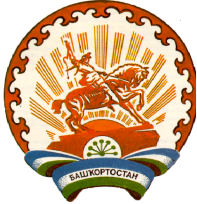 Республика БашкортостанАдминистрация сельского поселения  Тепляковский сельсовет муниципального районаБураевский район452963, с.Тепляки,ул.Мелиораторов ,1т.2-66-56, 2-66-26